Na podlagi Zakona o lokalni samoupravi (Uradni list RS, št. 94/07 – uradno prečiščeno besedilo, 76/08, 79/09, 51/10, 40/12 – ZUJF, 14/15 – ZUUJFO, 11/18 – ZSPDSLS-1 in 30/18), Statuta Občine Nazarje (Uradno glasilo slovenskih občin, št. 59/17) in 18. člena Poslovnika Nadzornega odbora Občine Nazarje (Uradno glasilo slovenskih občin, št. 65/2018) je Nadzorni odbor Občine Nazarje na 2. redni seji 05. 03. 2019 sprejel PROGRAM DELA NADZORNEGA ODBORA OBČINE NAZARJE ZA LETO 20191. Nadzorni odbor bo v letu 2019 deloval v okviru sredstev, ki so predvidena v proračunu Občine Nazarje za delovanje Nadzornega odbora. 2. Nadzorni odbor v letu 2019 načrtuje naslednje naloge:nadzor nad Smotrnostjo in ekonomičnostjo izgradnje in delovanja Centralne čistilne naprave Mozirjenadzor nad Nakupom zemljišča za izgradnjo prizidka Zgornjesavinjskega zdravstvenega doma v Nazarjah.nadzor nad vsaj še eno proračunsko postavko v letu 2019.3. Praviloma bodo nadzor opravljali člani nadzornega odbora, za zahtevnejši nadzor pa bo v skladu s 3. odstavkom 43. člena Statuta Občine Nazarje, nadzorni odbor k sodelovanju povabil ustrezno usposobljene strokovne sodelavce.4. V letu 2019 je predvidenih 5. sej Nadzornega odbora. Redno se bodo sestajale tudi delovne skupine, ki bodo na osnovi sklepov, sprejetih na sejah nadzornega odbora, opravljale nadzorne preglede po sprejetem letnem programu dela nadzornega odbora.5. Nadzorni odbor bo v skladu s 34. členom Statuta Občine Nazarje podal poročilo o svojem delu in ga posredoval županu in Občinskemu svetu.Številka: 032-0013/2019Datum: 12. 3. 2019Predsednik nadzornega odboraMatej Šekoranja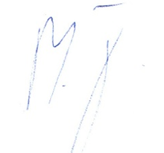 